$220,000.00SCHULTZ-PATENEAUDE1205 4TH AVE EAST, MOBRIDGEMOBRIDGE RESURVEY OF NE4 19-124-79 LOT 4 THRU 6 & S 11’ LOT 7 OF TRACT 4RECORD #6537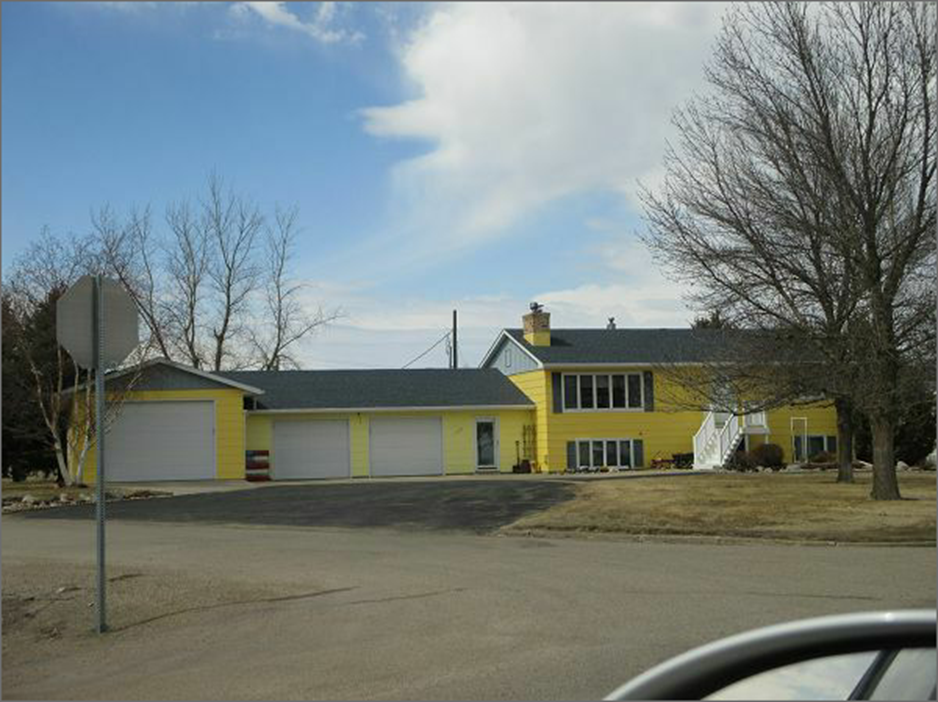 LOT SIZE 336.79 X 133’                                           GROUND FLOOR 1296 SQ FTSINGLE FAMILY-BI-LEVEL                                        FINISHED BASEMENT 1120 SQ FTGOOD QUALITY AND CONDITION                        2 BEDROOMS ABOVE 2 BELOWBUILT IN 1977                                                           2 FULL BATHS 1 HALF BATH2015; ROOF GOOD, BASEMENT GOOD               ATTACHED GARAGE 1372 SQ FTWOOD BURNER IN BREEZWAY                            WOOD FENCE, 8X12 UTILITY SHEDSPRINKLER SYSTEM                                                 WOOD DECK 42 SQ FTSOLD ON 3/23/18 FOR $220,000ASSESSED IN 2017 AT $204,010SOLD IN 2002 FOR $112,500                                              RECORD #6537ASSESSED IN 2012 AT $94,605